(三)主題《儒林外史》除了描寫讀書人追求功名、社會的趨炎附勢，也安排不慕榮利的角色，與醜態百出的讀書人形成鮮明對比。請回顧曾經學過的兩則篇目，完成下列表格。（每題2分，共8分）參考選項：(A)說楔子敷陳大義 藉名流隱括全文　(B)周學道校士拔真才 胡屠戶行兇鬧捷報　(C)諷刺科舉時代的讀書人追求功名與世態炎涼的醜態　(D)以名流事蹟做為全書榜樣參、融會貫通上完〈范進中舉〉後，國文老師要各組尋找相似主題，並製作簡報上臺報告。龍小騰的組別想以韓國為例，探討升學主義背後的社會問題。(一)組員小可提供下列資料，探討韓國教育思維的歷史背景。請依據資料，選出適當的說明。（每答6分，共12分）(二)組員小鹿提供圖表，請依據圖表資訊，選出最適當的結語。（共7分）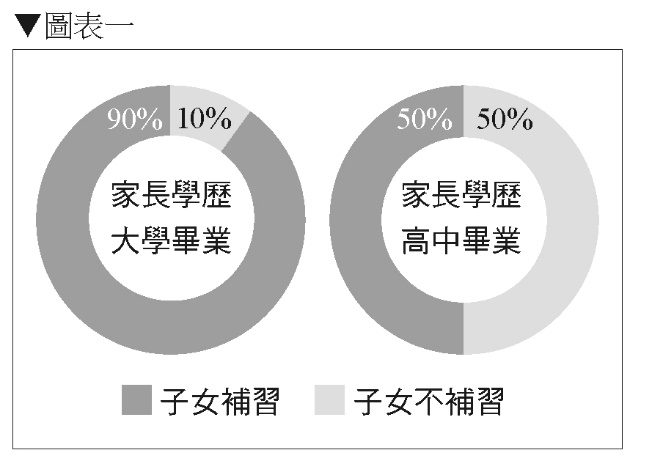 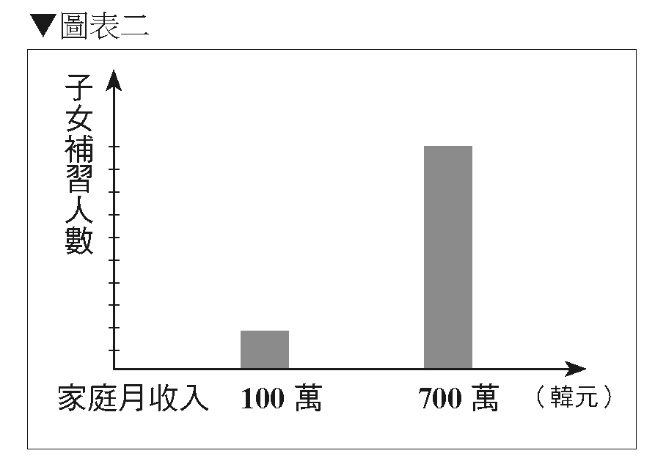 Q 結語：（　A　）(A)據統計，韓國父母的學歷或經濟地位愈高，子女補習的比例愈高(B)據統計，韓國父母的學歷或經濟地位愈高，子女補習的比例愈低(C)據統計，韓國父母的學歷低而經濟地位高者，子女補習的比例較高(D)據統計，韓國父母的學歷高而經濟地位低者，子女補習的比例較高解析：圖表一：家長具有大學學歷者，子女補習占90%，不補習占10%。家長學歷愈高，子女補習愈多，兩者呈現正相關。圖表二： 月收入700萬韓元的家庭，比月收入100萬韓元的家庭，子女補習人數多出10倍，兩者呈現正相關。肆、閱讀理解閱讀文章後，回答下列問題。（每題5分，共15分）【選讀說明】科舉制度的設置目的很單純，無非是想以公平的方法選出適切的人才，只是無論原本如何用意公平的制度，揉雜人心的貪念後，也都會變質。《儒林外史》刻劃的正是制度變質的哀歌，而這哀歌在兩百多年後的今天，是否已經停唱了呢？我在一所明星中學／擔任國文教員在必須面對聯考／激戰的日子裡／告訴學生／方孝孺的生平事蹟／以及被誅滅十族／慘烈無比的來龍去脈／學生問／這一題，會不會考我在一所明星中學／擔任國文教員／講到胡適／講到二三十年代／激烈的中國文學革命／少年胡適／晚年胡適／以國文教員的身分／評斷著胡適的功過得失／學生問／這一題，會不會考李密出現了，這位／外無期功彊近之親／內無應門五尺之僮的微臣／他願生時隕首，死去時／結草，誓志／獻出所有的忠貞，不勝／犬馬怖懼之情／我對學生說／如果讀到這篇文章／不哭者是不孝／學生問／這一題，會不會考范進中舉／名列榜上第七名／范進樂歪了／瘋了，終於／他也考取了聯考／我的心情也逐漸沉重起來／自忖所謂／學術的價值標準以及／目的的當兒／學生問／這一題，會不會考（初安民〈這一題，會不會考〉）（ D ）1.依據上文，詩中的國文教員表達出何種焦慮？(A)無法提升學生的閱讀素養　(B)無法符合家長的升學期待(C)無法達成學校的行政任務　(D)無法完成文化的傳承使命解析：(D)詩中最後，學生考取了聯考，老師心情卻沉重起來，透露出在考試制度的陰影下，國文教員深感文化難以延續與傳承的無奈感（ A ）2.依據上文，這首詩所要諷刺的對象為何？(A)考試制度造成學生的功利心態　(B)老師古板守舊，無法與時俱進(C)明星學校的學生素質逐年低落　(D)社會大眾對名校抱有盲目崇拜解析：(A)詩中以諸多具有偉大志向與情操的典範，對比學生不斷出現的唯一提問：「這一題，會不會考」，揭示學生關注的學習重點，已因考試制度而偏離了教育目標（ B ）3.依據詩意，詩中明星高中的學生與〈范進中舉〉中的角色有什麼共同點？ (A)皆以就業考量決定學習方向　　(B)皆以考試成績決定學術價值(C)皆因考試壓力而罹患精神疾病　(D)皆因傳統禮教而缺乏個人思想解析：(B) 詩中的學生只以「這一題，會不會考」來衡量所學知識的價值，與〈范進中舉〉中的人物以「是否中舉」來評斷范進求學的價值，有異曲同工描繪重點淡泊名利的名流淡泊名利的名流追求功名的讀書人追求功名的讀書人篇目〈王冕的少年時代〉〈王冕的少年時代〉〈范進中舉〉〈范進中舉〉主角王冕無意追求功名富貴，因為愛好而讀書，擁有一技之長，始終保有一己尊嚴范進終身追求功名富貴，為了科舉考試讀書，沒有其他謀生技能，尊嚴和功名富貴掛勾，有功名才有尊嚴配角秦老忠厚慈祥胡屠戶趨炎附勢，爭相巴結配角諸暨縣民欣賞畫作，爭相買畫范家眾鄰趨炎附勢，爭相巴結回目1.（ A ）1.（ A ）3.（ B ）3.（ B ）旨意2.（ D ）2.（ D ）4.（ C ）4.（ C ）1.在1957 至1969 年這段期間，韓國的基尼係數平均為0.263，與歐洲一些貧富差距不大的國家相近。也因此，個人之間具有相對公平的競爭機會。2 .1980 年代，首爾大學有2/3 的學生來自地方，且出身貧寒。當這些菁英透過教育成功翻轉社會階層，並開始生兒育女之後，這種「必須勝過同儕」的競爭式價值觀，也就如同接力賽般，原封不動的交棒給下一代。注：基尼係數(Gini Coefficient) 數值介於0-1之間，愈接近0代表收入愈平均，愈靠近1代表收入愈不均。Q 符合資料的說明：（　A　）、（　C　）(A)1960 - 1980年代的韓國與范進的時代相似，可以透過教育和考試的公平競爭，讓個人有脫貧並翻轉社會階級的機會。(B)1980年代晉升為菁英階級的知識分子成為父母後，會灌輸子女為社會貢獻的利他思想，是促使社會進步的重要族群。(C) 1980年代晉升為菁英階級的知識分子成為父母後，會進行階級複製，教育子女設法超越同儕。